REVISED Draft AgendaDocument prepared by the Office of the UnionDisclaimer:  this document does not represent UPOV policies or guidance	Opening of the session	Adoption of the agenda	Short reports on developments in plant variety protection(a)	Reports from members and observers (document TWO/51/3)(b)	Reports on developments within UPOV (document TWO/51/2)	TGP documents (document TWP/3/1 Rev.)TGP/7: Development of Test GuidelinesCharacteristics which only apply to certain varieties (document TWP/3/9)TGP/8: Trial Design and Techniques Used in the Examination of Distinctness, Uniformity and StabilityData Processing for the Assessment of Distinctness and for Producing Variety Descriptions (document TWP/3/10)TGP/14: Glossary of Terms Used in UPOV Documents	Color names for the RHS Colour Chart (document TWP/3/11)TGP/15: Guidance on the Use of Biochemical and Molecular Markers in the Examination of Distinctness, Uniformity and Stability (DUS) New example: Characteristic-specific marker with incomplete information on state of expression (document TWP/3/12)	Information and databases(a)	Variety description databases (document TWP/3/2) (b)	UPOV PRISMA (document TWP/3/3)(c)	UPOV information databases (document TWP/3/4)(d)	Exchange and use of software and equipment (document TWP/3/5)	Cooperation in examination (document TWP/3/14)	Experiences with defining trees, shrubs and vines (document TWO/51/9)	Inconsistencies between TQ information and plant material submitted for trial (document TWO/51/6)	Experiences with characteristics assessed on the basis of bulk samples (document TWO/51/8)	Experience with the RHS Colour Chart and possible future addition of colors (document TWO/51/4)	Differences in notes for the assessment of distinctness (document TWP/3/13)	Number of growing cycles in DUS examination (document TWO/51/11) 	Defining “growing cycle” for ornamental species (document TWO/51/10)	Experiences with new types and species (oral reports invited) 	Experiences with taxonomic databases (document TWO/51/5)	Variety denominations (document TWP/3/6) 	Molecular techniques (document TWP/3/7)19.	Proposals for partial revision/correction of Test Guidelines*Phalaenopsis (Phalaenopsis Bl.) (Partial Revision) (document TWO/51/7)20.	Discussion on draft Test Guidelines (Subgroups)*Alstroemeria (Alstroemeria L.) (Revision) (document TG/29/8(proj.3))Berberis (Berberis L.) (Revision) (document TG/68/4(proj.2))*Calendula (Calendula L.) (document TG/CALEN(proj.3))*Coreopsis (Coreopsis L.) (document TG/COREO(proj.2))Eustoma (Eustoma grandiflorum (Raf.) Shinners) (Revision) (TG/197/2(proj.1))*Gazania (Gazania Gaertn.) (document TG/GAZAN(proj.3))*Hydrangea (Hydrangea L.) (Revision) (document TG/133/5(proj.3))*Kangaroo Paw (Anigozanthos Labill.) (Revision) (document TG/175/4(proj.2))Lagerstroemia (Lagerstroemia L.) (Revision) (document TG/95/4(proj.2))Portulaca (Portulaca oleracea L.) (Revision) (document TG/242/2(proj.1))Ranunculus (Ranunculus L.) (document TG/RANUN(proj.2))21.	Recommendations on draft Test Guidelines22.	Guidance for drafters of Test Guidelines (document TWP/3/8)23.	Date and place of the next session24.	Future program25.	Adoption of the Report on the session (if time permits)26.	Closing of the session [End of document]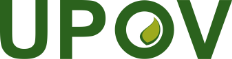 EInternational Union for the Protection of New Varieties of PlantsTechnical Working Party for Ornamental Plants and Forest TreesFifty-First Session
Christchurch, New Zealand, February 18 to 22, 2019TWO/51/1 Rev.Original:  EnglishDate:  February 13, 2019